Информационно-аналитический комментарий об инфляции в Приморском крае в августе 2022 года Годовая инфляция в Приморье в августе 2022 года замедлилась и составила 13,46% после 14,12% в июле, что выше значения по Дальневосточному федеральному округу — 13,04%, но по-прежнему ниже, чем по России, — 14,30%. Ценовая динамика в крае в значительной мере определялась дезинфляционным влиянием расширения предложения на отдельных товарных рынках и в сфере транспортных услуг. Продолжилась коррекция вниз цен на некоторые группы товаров после всплеска в начале весны, в том числе из-за ослабления потребительского спроса и произошедшего ранее укрепления рубля. Кроме того, сдерживающее влияние на рост цен оказало уменьшение давления со стороны издержек сельхозпроизводителей, в том числе благодаря принятым на государственном уровне мерам поддержки.Основные показатели инфляции в Приморском краев % к соответствующему месяцу предыдущего года Источник: Росстат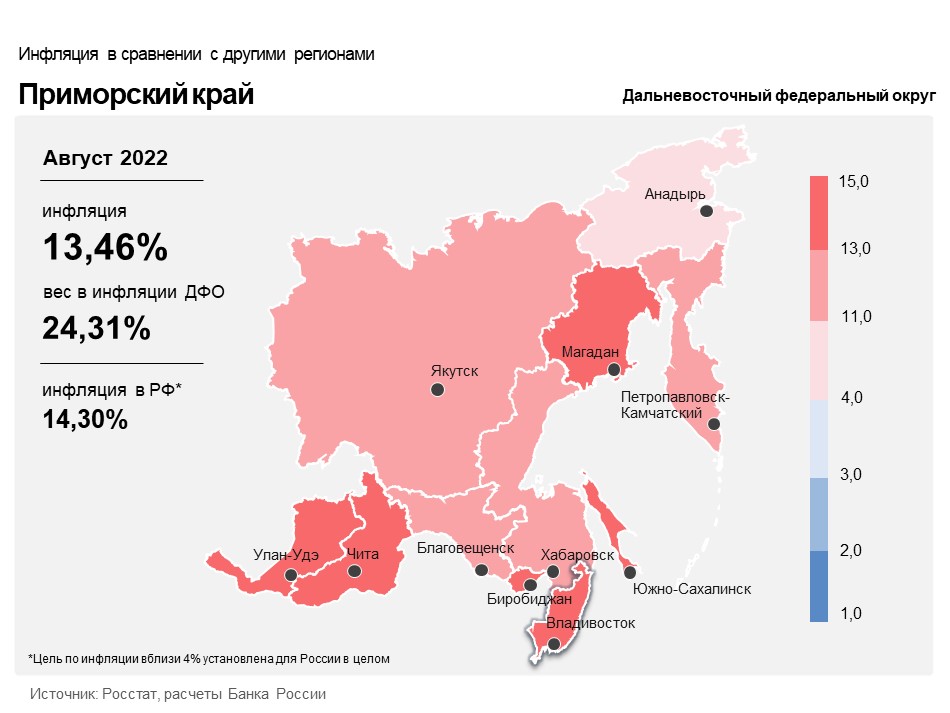 Продовольственные товарыГодовой темп прироста цен на продовольственные товары в Приморском крае в августе снизился до 16,72% после 17,53% в июле. Отмена запрета на ввоз некоторых фруктов и цитрусовых из ряда стран, а также укрепление рубля в предыдущие месяцы способствовали замедлению годового роста цен на виноград, яблоки, груши, апельсины.Снизился годовой темп прироста цен на мясную продукцию. С одной стороны, увеличились объемы производства на местных животноводческих предприятиях. С другой — уменьшилось давление со стороны издержек сельхозпроизводителей на закупку кормов для животных и птиц на фоне замедления роста цен на зерно, сою, а также увеличения объема производства комбикормов в регионах-производителях. Дополнительное влияние оказывали принятые на государственном уровне меры поддержки животноводческой отрасли. Например, льготные кредиты на закупку кормов, витаминов, аминокислот.Наличие у населения сформированных в начале весны запасов, а также высокая насыщенность рынка отечественной продукцией продолжили способствовать замедлению годового роста цен на гречку и рис.Непродовольственные товарыГодовой прирост цен на непродовольственные товары в августе уменьшился до 12,86% после 13,74% в июле. Продолжавшееся охлаждение спроса и укрепление рубля в предыдущие месяцы способствовали дальнейшей коррекции цен на товары длительного пользования после их резкого подорожания в начале весны. В результате продолжил замедляться годовой рост цен на телевизоры, персональные компьютеры, инструменты и оборудование, электротовары и другие бытовые приборы, произошло снижение цен на смартфоны в годовом выражении после роста в июле.Увеличение предложения импортных подержанных легковых автомобилей способствовало уменьшению годового темпа прироста цен на них. Так, в августе текущего года через порт Владивосток было ввезено в два раза больше автомобилей, чем за аналогичный период прошлого года.УслугиГодовой прирост цен в сфере услуг в августе уменьшился и составил 9,38% после 9,62% в июле. Расширение предложения авиакомпаний на фоне предоставления Правительством Российской Федерации субсидий авиаперевозчикам способствовало уменьшению годового темпа прироста цен на услуги пассажирского транспорта. Так, в августе 2022 года по сравнению с аналогичным периодом прошлого года увеличилось количество рейсов из Владивостока в Москву, Санкт-Петербург и Екатеринбург. В результате рост цен на авиабилеты в годовом выражении замедлился.  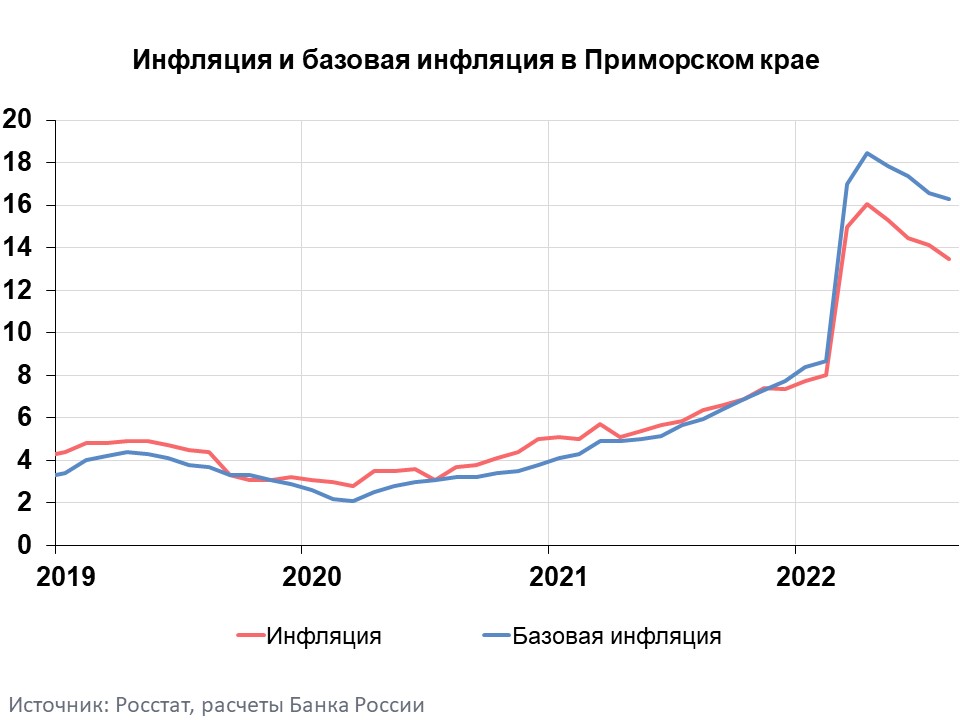 Инфляция в Дальневосточном федеральном округе и РоссииГодовая инфляция в Дальневосточном федеральном округе в августе 2022 года замедлилась до 13,04% после 13,83% в июле. При этом она осталась ниже, чем в целом по России (14,30%). Снижение инфляции на Дальнем Востоке главным образом было связано с расширением предложения на отдельных товарных рынках. Кроме того, продолжилась коррекция вниз после всплеска в начале весны цен на некоторые группы товаров, в том числе из-за ослабления потребительского спроса и произошедшего ранее укрепления рубля.В целом по России в августе годовая инфляция замедлилась до 14,30% при дальнейшем снижении годовых приростов цен на многие основные группы товаров. Дезинфляционное влияние продолжали оказывать устойчивое расширение внутреннего предложения продовольствия, перенос в цены укрепления рубля, сдержанные потребительские настроения домохозяйств. Однако месячное снижение цен с поправкой на сезонность сократилось до близкого к нулю значения после 0,27% в июле. Основной вклад внесло торможение удешевления непродовольственных товаров, которое указывает на завершающуюся коррекцию спроса и цен после всплеска в марте. Начинает в большей мере проявляться проинфляционное давление. Оно связано с сохраняющимися ограничениями на выпуск и импорт ряда непродовольственных товаров, ростом издержек, сохранением на повышенном уровне инфляционных и ценовых ожиданий. По прогнозу Банка России, годовая инфляция составит 11,0–13,0% в 2022 году, а с учетом проводимой денежно-кредитной политики снизится до 5,0–7,0% в 2023 году и вернется к 4% в 2024 году.Апрель 2022Май 2022Июнь 2022Июль 2022Август 2022Инфляция16,0615,3214,4714,1213,46Базовая инфляция18,4417,8517,3716,5916,59Прирост цен наПродовольственные товары18,3018,4717,8817,5316,72из них:    - плодоовощная продукция31,2228,2420,4018,6811,62Непродовольственные товары19,0316,5615,1413,7412,86Услуги8,969,148,639,629,38 из них:      - ЖКХ4,984,874,694,714,89     -  пассажирский транспорт14,8414,779,2427,4918,80